Workplace Learning RecordVCE VET Agriculture, Horticulture, Conservation and Ecosystem Management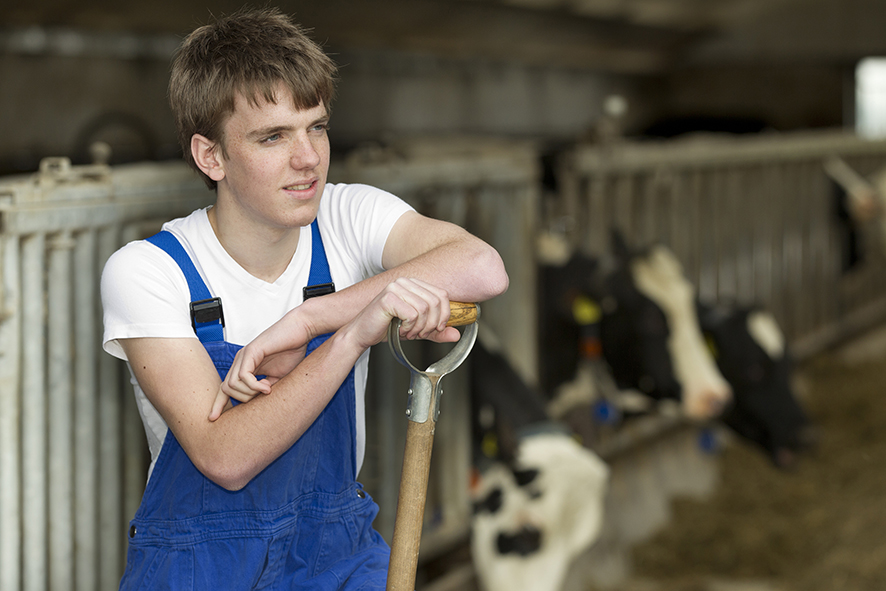 Student name:	Modification history Authorised and published by the Victorian Curriculum and Assessment Authority
Level 7, 2 Lonsdale Street
Melbourne VIC 3000© Victorian Curriculum and Assessment Authority 2022No part of this publication may be reproduced except as specified under the Copyright Act 1968 or by permission from the VCAA. Excepting third-party elements, schools may use this resource in accordance with the VCAA educational allowance. For more information go to: www.vcaa.vic.edu.au/Footer/Pages/Copyright.aspx. The VCAA provides the only official, up-to-date versions of VCAA publications. Details of updates can be found on the VCAA website: www.vcaa.vic.edu.au.This publication may contain copyright material belonging to a third party. Every effort has been made to contact all copyright owners. If you believe that material in this publication is an infringement of your copyright, please email the Copyright Officer: vcaa.copyright@education.vic.gov.auCopyright in materials appearing at any sites linked to this document rests with the copyright owner/s of those materials, subject to the Copyright Act. The VCAA recommends you refer to copyright statements at linked sites before using such materials.The VCAA logo is a registered trademark of the Victorian Curriculum and Assessment Authority.SWL RecognitionStructured Workplace Learning (SWL) recognition provides you with the opportunity to gain credit into your VCE or VCAL for undertaking SWL that matches your VCE VET program.To receive recognition and credit, you will be required to reflect on your experience in the workplace and how this relates to your VET course. Your reflections are to be recorded in the three sections of this Workplace Learning Record (WLR).About this workplace learning recordThis WLR helps you gather evidence for assessment and is part of the requirement for obtaining SWL recognition.To be eligible for one unit of credit towards your VCE or VCAL, you must:be enrolled in a minimum of 180 nominal hours of units of competency (UoCs) from the AHC20116 Certificate II in Agricultureundertake a minimum of 80 hours (equivalent to 10 days of work) in an agriculture, horticulture, conservation, and land management industry placementreflect on a minimum of six UoCs from your program including the WHS UoC (AHCWHS201 - see page 8).VCE VET Agriculture, Horticulture, Conservation and Ecosystem ManagementAHC20116 / Certificate II in AgricultureThe VCE VET Agriculture, Horticulture, Conservation and Ecosystem Management program is drawn from a national training package and offers a portable qualification which is recognised throughout Australia. The VCE VET Agriculture program provides an entry level occupational outcome in agriculture.This qualification enables individuals to select a livestock production or cropping context as a job focus, or in the case of mixed farming enterprises, both.Industry expects individuals with this qualification to carry out routine tasks under general supervision and exercise limited autonomy with some accountability for their own work.Job roles vary across different industry sectors and may include:assistant animal attendant/stockpersonassistant farm or station hand/labourer.Specifically, a graduate of this course may:undertake an apprenticeship, traineeship or cadetship leading into a range of related careersenrol in Certificate III qualifications in the agriculture sectorgain entry level employment in related industriesundertake higher level VET certificates in the agriculture sector or a degree in a related industry.Workplace Learning RecordThe WLR is divided into three sections.Section 1: Learner profileSection 2: Learning about VET UoCs in the workplaceSection 3: Post-placement reflectionsPlease complete the details of your workplace.Section 1: Learner profileComplete the learner profile and discuss this with your host employer on or before your first day of placement.Section 2: Learning about VET units of competency in the workplaceThis WLR contains three key questions per UoC designed to draw out related experiences you may be exposed to in a workplace.This does not cover all the elements or performance criteria within the units and is not designed as a UoC assessment tool.You should comment on the UoCs you have experienced in the workplace and reflect on actual observations or activities that you have been exposed to. Your observations will:reinforce the training you have undertakenidentify differences in practice or equipmentidentify areas requiring further training or practical experience.You are encouraged to take photos and/or video where appropriate to showcase learning in the workplace. Evidence you collect can include:observationsdescriptions of activities and tasksconversations with employers and other staffparticipation in meetingsworkplace documentsresearch in the workplacephotos of equipment/processes/eventsvideo of workplace activities.Note: please speak to your host employer before taking photos or video. Do not use the names or details of any clients / stakeholders external to the organisation / other. This record does not require identifying actual people or events, as this may breach confidentiality.Program outlineAHC20116 Certificate II in AgricultureUoCs included in this program are listed below. There are compulsory UoCs, along with a selection of electives. You can make a note of any UoC that relates to your experiences in the workplace. Indicate the year you are undertaking each UoC.List any other units you are undertaking and include comments regarding additional units on page 26. VCE VET units of competencyAHCWHS201 Participate in work health and safety processesThis unit of competency describes the skills and knowledge required to recognise and report hazards in the workplace. It also describes the skills and knowledge required to follow work health and safety (WHS) procedures and directions.AHCWRK204 Work effectively in the industryThis unit of competency describes the skills and knowledge required to work effectively on an individual basis and with others, as well as within a hierarchy of management.AHCWRK209 Participate in environmentally sustainable work practicesThis unit of competency describes the skills and knowledge required to follow workplace procedures and instructions, and to participate in environmentally sustainable work practices.AHCBAC202 Assist agricultural crop maintenanceThis unit of competency describes the skills and knowledge required to assist others to maintain agricultural crops.AHCCHM201 Apply chemical under supervisionThis unit of competency describes the skills and knowledge required to apply chemicals using workplace-specific application equipment under supervision.AHCDRY201 Milk livestockThis unit of competency describes the skills and knowledge required to milk livestock.AHCINF201 Carry out basic electric fencing operationsThis unit of competency describes the skills and knowledge required to install and maintain electric fences.AHCINF202 Install, maintain and repair farm fencingThis unit of competency describes the skills and knowledge required to install, maintain, and repair farm fencing.AHCIRG220 Assist with surface irrigation operationsThis unit of competency covers the skills and knowledge required to assist with installing, operating, and maintaining surface irrigation operations.AHCLSK202 Care for health and welfare of livestockThis unit of competency describes the skills and knowledge required to care for the health and welfare of livestock.AHCLSK205 Handle livestock using basic techniquesThis unit of competency describes the skills and knowledge required to safely move, draft and control livestock using basic methods and procedures in an agricultural enterprise.AHCLSK209 Monitor water suppliesThis unit of competency describes the skills and knowledge required to monitor the supply of suitable water for livestock from water storages and sources.AHCLSK210 Muster and move livestockThis unit of competency describes the skills and knowledge required to muster and move livestock as part of a team.AHCLSK211 Provide feed for livestockThis unit of competency describes the skills and knowledge required to prepare and provide feed for livestock.AHCMOM202 Operate tractorsThis unit of competency describes the skills and knowledge required to operate tractors with and without attached equipment. Individuals who work at this level must be thoroughly instructed in all work health and safety aspects of operating tractors.AHCMOM216 Operate side by side utility vehiclesThis unit of competency describes the skills and knowledge required to undertake work using a side-by-side utility vehicle used for general transport, carrying loads, towing small trailers, and mustering stock.HLTAID010 Provide basic emergency life supportThis unit describes the skills and knowledge required to recognise and respond to life-threatening emergencies in line with the Australian Resuscitation Council (ARC) Guidelines.MEM18002 Use power tools/handheld operationsThis unit covers using a range of handheld power tools and fixed power tools for handheld operations for a variety of general engineering applications.Comments/observations on any other unit(s) of competency not listedSection 3: Student post-placement reflectionEmployability skills are a set of eight skills we use every day in the workplace.CommunicationTeamworkProblem solvingSelf-managementPlanning and organisingTechnologyLearningInitiative and enterpriseWhen you are on work placement, you will be using employability skills in many ways.This record will assist you when applying for jobs and in interviews. The skills you are developing may be transferred to a range of occupations. Assessment of SWL recognition is based on a discussion of each of the sections from this booklet with a school representative.In Section 3, identify the employability skills you have used and how you have demonstrated them in the workplace. Identify how the skills you have acquired and used during your 80 hours of SWL might assist you in the future.List of employability skillsHow did you demonstrate communication skills? For example, by listening and understanding, speaking clearly and directly, or reading and writing.How did you demonstrate teamwork? For example, by working as part of a team or sharing ideas and resources with co-workers.How did you demonstrate problem solving? For example, by identifying problems or developing solutions to workplace issues.How did you demonstrate self-management? For example, by taking responsibility, managing time and tasks effectively, monitoring your own performance or having the ability to work unsupervised.How did you demonstrate planning and organising? For example, by time management, setting priorities, making decisions, setting goals, collecting, or analysing and organising information.How did you demonstrate the use of technology? For example, by being prepared to use a range of technology systems, IT skills (typing or data entry), or being able to learn new skills from the technology used in this industry.How did you demonstrate learning? For example, by being willing to learn new things, being open to new ideas or adapting to change.How did you demonstrate initiative and enterprise? For example, being creative, adapting to new situations, turning ideas into actions, coming up with a variety of options.Summary of industry learningAt the conclusion of your SWL for this VET Qualification, think about the experiences you have had in the workplace, your reflection of learning against the UoCs and the employability skills you have developed.How will these learnings assist you in your pathway to employment or further training in this industry?Student declarationI confirm that I have undertaken work placement with:I have completed the reflections and evidence submitted in this WLR and they are from my own experiences.Signed (Student) 	Name (Block letters) 	Date 	VersionStatusRelease DateComments1.0CurrentMay 2022Original documentEmployer/Company/BusinessSupervisor nameContact phone numberEmployer/Company/BusinessSupervisor nameContact phone numberEmployer/Company/BusinessSupervisor nameContact phone numberNameSchool Phone numberEmailExplain why you decided to undertake this VET course?Explain why you decided to undertake this VET course?List the other subjects that you are undertaking.List the other subjects that you are undertaking.Explain why you have chosen this overall program. Explain why you have chosen this overall program. Outline what interests you about the industry.Outline what interests you about the industry.What is your planned career path or future career aspiration? What is your planned career path or future career aspiration? Describe any workplace skills you have developed through previous work experience, SWL or part time employment.Describe any workplace skills you have developed through previous work experience, SWL or part time employment.How have you developed these skills? How have you developed these skills? Unit codeUnit of CompetencyNominal HoursYearPageWork, Health and Safety UnitsWork, Health and Safety UnitsWork, Health and Safety UnitsWork, Health and Safety UnitsWork, Health and Safety UnitsAHCWHS201Participate in work health and safety processes208CompulsoryCompulsoryCompulsoryCompulsoryCompulsoryAHCWRK204Work effectively in the industry209AHCWRK209Participate in environmentally sustainable work practices2010ElectivesElectivesElectivesElectivesElectivesAHCBAC202Assist agricultural crop maintenance4011AHCCHM201Apply chemical under supervision3012AHCDRY201Milk livestock3013AHCINF201Carry out basic electric fencing operations4014AHCINF202Install, maintain and repair farm fencing3015AHCIRG220Assist with surface irrigation operations3016AHCLSK202Care for health and welfare of livestock4017AHCLSK205Handle livestock using basic techniques3018AHCLSK209Monitor water supplies2019AHCLSK210Muster and move livestock2520AHCLSK211Provide feed for livestock3021AHCMOM202Operate tractors4022AHCMOM216Operate side by side utility vehicles5023HLTAID010Provide basic emergency life support1224MEM18002Use power tools/handheld operations2025Respond to the followingComments/observationsHow did you learn about the WHS policies and procedures in your workplace?Briefly outline what you observed about the designated WHS role within the workplace.In your experience, in this workplace, what are the specific WHS issues when responding to incidents?Respond to the followingComments/observationsWhat were your employer’s expectations?Briefly outline how workplace cooperation was promoted in the workplace.How did you contribute to a productive work environment?How was industry knowledge shared?Respond to the followingComments/observationsWhat were the workplace environmental and resource efficiency issues?What environmental regulations did the workplace have to consider?How was the workplace trying to improve environmental practices and resource efficiency?Respond to the followingComments/observationsHow did the workplace prepare for agricultural crop maintenance operations?What was your role in assisting with the implementation of maintenance operations?Outline the various crop maintenance programs that you observed in the workplace.Respond to the followingComments/observationsWhat was the process used by the workplace in preparing to handle chemicals?What safety precautions and personal protective equipment (PPE) did you observe being used in the workplace while applying chemicals?Outline the uses of chemicals that you observed in the workplace.Respond to the followingComments/observationsExplain the processes used in the workplace for milking livestock.What was your role in milking livestock?Explain what you were required to do.How were the dairy facilities cleaned?What detergents and cleaning supplies were used?Respond to the followingComments/observationsHow did the workplace prepare for fencing operations?What tools and equipment were used by the workplace for erecting, installing, and repairing electric fencing?How did the workplace dispose of all non-reusable materials?Was this environmentally friendly?Respond to the followingComments/observationsWhat was your role in farm fence installation in the workplace?What tools and equipment were used by the workplace for erecting and repairing farm fencing?What workplace records were completed regarding the installation and repair of farm fencing?Respond to the followingComments/observationsHow did the workplace prepare for agriculture surface irrigation operations?What was your role in assisting with the setup of surface irrigation systems?Outline the surface irrigation work that you observed in the workplace.Respond to the followingComments/observationsWhat livestock did the workplace work with and how was their health and welfare monitored and assessed?Describe how the workplace treated sick and injured livestock or made arrangements to humanely destroy livestock, if necessary.Describe how the workplace administered drenches, vaccines, and prescribed treatments to livestock.Respond to the followingComments/observationsHow did the workplace identify, prepare, and maintain livestock handling areas, gates, and access routes?Describe the techniques used in the workplace to move livestock to designated handling areas.Describe how the workplace restrained livestock safely and with minimum stress and discomfort in line with enterprise animal welfare policies.Respond to the followingComments/observationsHow did the workplace monitor water supplies?What was your role in inspecting and clearing intake and outlet points on water supplies?Outline the water delivery equipment that you observed being used in the workplace.Respond to the followingComments/observationsHow did the workplace identify mustering requirements?What was your role in locating livestock and the muster process?How were livestock moved in the workplace and what were the reasons for moving them?Respond to the followingComments/observationsHow did the workplace develop feeding plans and ensure that feed and feed supplements were prepared in line with these plans?What livestock were you involved in feeding in the workplace?Describe the feeding process.What records were maintained by the workplace regarding feeding?What were these records used for?Respond to the followingComments/observationsHow did the workplace conduct safety preoperational checks on both the tractor and any attached equipment?Describe the operation and use of tractors in the workplace.What processes did the workplace follow to clean, decontaminate, secure and store tractors and attached equipment?Respond to the followingComments/observationsHow did the workplace prepare side-by-side utility vehicles for use?What was your role in operating side-by-side utility vehicles?Explain the types of vehicles that were used.What process was followed after work was completed using a side-by-side vehicle?Respond to the followingComments/observationsWhat was the procedure for responding to an emergency situation in the workplace?Briefly outline the role that you observed of the person responsible for First Aid within the workplace.In your experience in this workplace, how were details of incidents reported?Respond to the followingComments/observationsWhat power tools were used in the workplace?Describe a situation where you used a power tool in the workplace and describe the safety requirements that you were required to adhere to.What maintenance was carried out in the workplace on power tools?Explain the process you observed.Unit(s)Comments/observationsEmployer/Company/Business nameTotal hours of placementTOTAL